	Załącznik nr 2 do SIWZFORMULARZ OFERTY ………………………………………………..……………………………………………….Nazwa i adres wykonawcy/wykonawców w przypadku oferty wspólnej: Regon: ………………………………………..NIP: …………………………………………..tel. …………………………………………….e-mail: ………………………………………..reprezentowany przez:………………………………………………(imię, nazwisko, stanowisko/podstawa do reprezentacji)Czy Wykonawca jest mikroprzedsiębiorstwem bądź małym lub średnim przedsiębiorstwem*:TAK: 	lub    NIE:      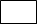 *zaznaczyć krzyżykiem odpowiednio   			             ZAMAWIAJĄCY:Gmina Pępowo Ul. St. Nadstawek 6 63-830 Pępowo NIP 6961840454www.pepowo.pl PEŁNOMOCNIK:EnMedia Sp. z o.o.ul. Hetmańska 26/360-252 PoznańNIP: 7822561219W odpowiedzi na ogłoszenie o przetargu nieograniczonym pn.:„Kompleksowa dostawa gazu ziemnego wysokometanowego (grupa E) dla Gminy Pępowo na lata 2019-2020”Składamy ofertę na wykonanie przedmiotu zamówienia w zakresie określonym w Specyfikacji Istotnych Warunków Zamówienia, zgodnie z opisem przedmiotu zamówienia i warunkami umowy, za wynagrodzeniem w następującej wysokości (suma z Tabeli 1-5): za cenę brutto: ………………………………………. zł(słownie …………………………………………………………......…………………………………..…………………………………………………………......…………………………………………….)wyliczoną wg poniższego:Tabele z wyliczeniami nr 1-5:Uwaga: Ceny brutto oferty oraz wartości netto i wartości brutto określone w formularzu winny być podane z dokładnością do dwóch miejsc po przecinku w złotówkach, przy zachowaniu matematycznej zasady zaokrąglania liczb, natomiast cena jednostkowa netto winna być podana z dokładnością do pięciu miejsc po przecinku w przypadku wyrażenia jej w złotych lub do trzech miejsc po przecinku  w przypadku wyrażenia jej w groszach.W celu dokonania oceny ofert pod uwagę będzie brana cena oferty brutto i cena oferty brutto obejmuje cały okres realizacji przedmiotu zamówienia określonego w Specyfikacji Istotnych Warunków Zamówienia. Oświadczamy, że zapoznaliśmy się ze Specyfikacją Istotnych Warunków Zamówienia i nie wnosimy do niej żadnych zastrzeżeń.Oświadczamy, że uzyskaliśmy wszelkie informacje niezbędne do prawidłowego przygotowania 
i złożenia niniejszej oferty.Oświadczamy, że jesteśmy związani niniejszą ofertą przez okres 30 dni od dnia upływu terminu składania ofert.Płatność za fakturę przez Zamawiającego zostanie dokonana w terminie do 30 dni od daty wystawienia faktury Vat przez Wykonawcę. Oświadczamy, że przedmiot zamówienia zrealizujemy w terminie określonym w SIWZ.Oświadczamy, że zapoznaliśmy się z istotnymi  postanowieniami umowy określonymi w Specyfikacji Istotnych Warunków Zamówienia i zobowiązujemy się, w przypadku wyboru naszej oferty, do zawarcia umowy zgodnej z niniejszą ofertą, na warunkach określonych w SIWZ, w miejscu i terminie wyznaczonym przez Zamawiającego.Oświadczamy, że zamówienie zamierzamy / nie zamierzamy 1 powierzyć podwykonawcom w następujących częściach:Oświadczam, że wybór naszej oferty będzie prowadził do powstania u Zamawiającego obowiązku podatkowego zgodnie z przepisami o podatku od towarów i usług  - TAK /NIE . Jeśli tak, obowiązek ten będzie dotyczył ………… ( nazwa/rodzaj towaru usługi), a ich wartość netto będzie wynosiła………Wadium w kwocie …………. PLN zostało wniesione w dniu ……….. w formie ……………..Wadium wniesione w pieniądzu prosimy zwrócić na rachunek bankowy………………………………………………… .Oświadczamy, że niniejsza oferta zawiera na stronach nr od ….. do …... informacje stanowiące tajemnicę przedsiębiorstwa w rozumieniu art. 11 ust. 4 ustawy z dnia 16 kwietnia 1993 r. o zwalczaniu nieuczciwej konkurencji. Oświadczam, że wypełniłem obowiązki informacyjne przewidziane w art. 13 lub art. 14 RODO  wobec osób fizycznych, od których dane osobowe bezpośrednio lub pośrednio pozyskałem w celu ubiegania się o udzielenie zamówienia publicznego w niniejszym postępowaniu.Ofertę niniejszą składamy na ………. stronach.WRAZ Z OFERTĄ składamy następujące oświadczenia i dokumenty: _________________________________________________________________________________________________________________________________________________________________________________________________________________________________________________________________________________________________________________________________________________________________________________________________Wszelką korespondencję związaną z niniejszym postępowaniem należy kierować do:Imię i nazwisko………………………………………….……...…………………Adres:……………………………….….……..………………….Telefon……………………………………………………….….. e-mail……………………………………………………………......................., dn. .....................	….………….......................................................................(podpis(y) osób uprawnionych do reprezentacji wykonawcy, w przypadku oferty wspólnej - podpis pełnomocnika wykonawców)1W-5.1 ZWNazwa opłatyjednostki miaryilość ppgilość jm.(zamówienie z prawem opcji)cena jednostkowawartość netto (kol 3 x kol. 4 x kol. 5)Stawka podatku VatKwota podatku Vat w złWartość brutto (kol. 6 + kol. 8)123456789Paliwo gazowekWh11 991 69423,00Opłata - abonament za sprzedaż paliwa gazowego  licznik x m-c224,0023,00Opłata sieciowa zmiennakWh11 991 69423,00Opłata sieciowa stała (ilość jednostek = ilość godzin w trakcie trwania umowy x moc umowna)  461 x 24 x 750kWh/h18 076 72023,00suma2W-4 ZWNazwa opłatyjednostki miaryilość ppgilość jm.(zamówienie z prawem opcji)cena jednostkowawartość netto (kol 3 x kol. 4 x kol. 5)Stawka podatku VatKwota podatku Vat w złWartość brutto (kol. 6 + kol. 8)Paliwo gazowekWh1569 67023,00Opłata - abonament za sprzedaż paliwa gazowegolicznik x m-c224,0023,00Opłata sieciowa zmiennakWh1569 67023,00Opłata sieciowa stała licznik x m-c224,0023,00suma3W-3.6 ZWNazwa opłatyjednostki miaryilość ppgilość jm.(zamówienie z prawem opcji)cena jednostkowawartość netto (kol 3 x kol. 4 x kol. 5)Stawka podatku VatKwota podatku Vat w złWartość brutto (kol. 6 + kol. 8)Paliwo gazowekWh1799 11323,00Opłata - abonament za sprzedaż paliwa gazowegolicznik x m-c1124,0023,00Opłata sieciowa zmiennakWh1799 11323,00Opłata sieciowa stała licznik x m-c1124,0023,00suma4W-2.1 ZWNazwa opłatyjednostki miaryilość ppgilość jm.(zamówienie z prawem opcji)cena jednostkowawartość netto (kol 3 x kol. 4 x kol. 5)Stawka podatku VatKwota podatku Vat w złWartość brutto (kol. 6 + kol. 8)Paliwo gazowekWh1171 61623,00Opłata - abonament za sprzedaż paliwa gazowegolicznik x m-c624,0023,00Opłata sieciowa zmiennakWh1171 61623,00Opłata sieciowa stała licznik x m-c624,0023,00suma5W-1.1 ZWNazwa opłatyjednostki miaryilość ppgilość jm.(zamówienie z prawem opcji)cena jednostkowawartość netto (kol 3 x kol. 4 x kol. 5)Stawka podatku VatKwota podatku Vat w złWartość brutto (kol. 6 + kol. 8)Paliwo gazowekWh139323,00Opłata - abonament za sprzedaż paliwa gazowegolicznik x m-c124,0023,00Opłata sieciowa zmiennakWh139323,00Opłata sieciowa stała licznik x m-c124,0023,00sumaLp.Nazwa podwykonawcyZakres/część zamówienia przewidziany do wykonania przez podwykonawcę 